КУРГАНСКАЯ  ОБЛАСТЬВАРГАШИНСКИЙ РАЙОНСЕЛЬСКОЕ ПОСЕЛЕНИЕ МОСТОВСКОЙ СЕЛЬСОВЕТАДМИНИСТРАЦИЯ  СЕЛЬСКОГО ПОСЕЛЕНИЯ МОСТОВСКОГО СЕЛЬСОВЕТАПОСТАНОВЛЕНИЕот 09 декабря 2022 года  № 970б организации пожарно - профилактической работы в жилом секторе и на объектах с массовым пребыванием людей на территории  сельского поселения Мостовского сельсовета Варгашинского района Курганской областиВ соответствии с федеральными законами от 21 декабря 1994 г. № 69-ФЗ «О пожарной безопасности» и от 06 октября 2003 г. № 131-ФЗ «0б общих принципах организации местного самоуправления в Российской Федерации», в целях обеспечения пожарной безопасности и проведения пожарно - профилактической работы в жилом секторе и на объектах с массовым пребыванием людей муниципального образования сельского поселения Мостовского сельсовета Варгашинского района Курганской области,  Администрация сельского поселения Мостовского сельсовета Варгашинского района Курганской области ПОСТАНОВЛЯЕТ:	1. Утвердить Положение об организации пожарно - профилактической работы в жилом секторе и на объектах с массовым пребыванием людей на территории сельского поселения Мостовского сельсовета Варгашинского района Курганской области, согласно приложению 1 к настоящему постановлению.	2. Руководителям муниципальных предприятий, организаций и учреждений с массовым пребыванием людей, расположенных на территории сельского поселения Мостовского сельсовета Варгашинского района Курганской области, обеспечить выполнение пожарно- профилактической работы в жилом секторе и на объектах с массовым пребыванием людей.	3. Рекомендовать руководителям предприятий, организаций и учреждений с массовым пребыванием людей, расположенным на территории сельского поселения Мостовского сельсовета Варгашинского района Курганской области организовать обучение работников организаций в соответствии с Приказом МЧС России от 18.11.2021 №806 «Об определении Порядка, видов, сроков обучения лиц, осуществляющих трудовую или служебную деятельность в организациях, по программам противопожарного инструктажа, требований к содержанию указанных программ  и  категорий лиц, проходящих обучение по дополнительным профессиональным программам в области пожарной безопасности»:	- назначить приказами по предприятиям, организациям и учреждениям из числа работников, прошедших в установленном порядке обучение мерам пожарной безопасности, ответственных за проведение пожарно - профилактической работы среди работающего персонала;	- обеспечить разработку и осуществление мер пожарной безопасности на подведомственных объектах и территориях;	- укомплектовать подведомственные объекты стендами с наглядной агитацией и пропагандой в области пожарной безопасности.	4.  Рекомендовать руководителям организаций, осуществляющих эксплуатацию жилищного фонда и жителям многоквартирных домов, в которых выбран непосредственный способ управления многоквартирным домом на территории сельского поселения Мостовского сельсовета Варгашинского района Курганской области: 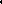 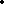 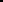 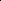 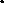 	-  вести постоянную пожарно - профилактическую работу, включая проведение пропаганды требований в области пожарной безопасности в жилом секторе и инструктажи с населением, в том числе неработающим, с целью предупреждения возникновения пожаров и гибели людей.	-  осуществлять содержание дворовых территорий и подъездных путей в соответствии с требованиями, обеспечивающих беспрепятственный проезд пожарных автомобилей к возможным местам возникновения пожаров.	5. Пожарно - профилактическую работу в жилом секторе и на объектах с массовым пребыванием людей на территории сельского поселения Мостовского сельсовета Варгашинского района Курганской области, организациях, учреждениях и предприятиях организовать и проводить в соответствии с Положением, изложенным в приложении 1 к настоящему постановлению.6. Утвердить план мероприятий по активизации пожарно - профилактической работы в жилом секторе и на объектах с массовым пребыванием людей на территории сельского поселения Мостовского сельсовета Варгашинского района Курганской области,  согласно приложению 2 к настоящему постановлению.	7. Назначить лицом, ответственным за проведение противопожарной пропаганды и обучение населения мерам пожарной безопасности Главу сельского поселения Мостовского сельсовета Варгашинского района Курганской области.8. Обнародовать настоящее постановление на стенде Администрации сельского поселения Мостовского сельсовета Варгашинского района Курганской области,  на официальном сайте Администрации сельского поселения Мостовского сельсовета Варгашинского района Курганской области. 9.  Постановление вступает в силу со дня его официального опубликования (обнародования).10. Контроль исполнения настоящего постановления оставляю за собой.Глава сельского поселенияМостовского сельсовета Варгашинского района Курганской области                                                                              С.А. СергеевПОЛОЖЕНИЕ об организации пожарно - профилактической работы в жилом секторе  и на объектах с массовым пребыванием людей на территории сельского поселения Мостовского сельсовета Варгашинского района Курганской области.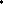 I. Общие положения	1.  Положение об организации  пожарно-профилактической работы в жилом секторе и на объектах с массовым пребыванием людей на территории сельского поселения Мостовского сельсовета Варгашинского района Курганской области (далее - Положение) определяет цели, задачи и порядок проведения противопожарной пропаганды и информирования населения о мерах пожарной безопасности.	2. Основными целями проведения пожарно - профилактической работы в жилом секторе и на объектах с массовым пребыванием людей на территории сельского поселения Мостовского сельсовета Варгашинского района Курганской области являются:	-  снижение количества пожаров и степени тяжести их последствий;	- совершенствование знаний населения в области пожарной безопасности;	- усиление эффективности в работе по профилактике пожаров в жилом секторе и на объектах с массовым пребыванием людей;	- принятие мер по устранению нарушений требований пожарной безопасности.	З. Основными задачами проведения пожарно - профилактической работы в жилом секторе и на объектах с массовым пребыванием людей на территории сельского поселения Мостовского сельсовета Варгашинского района Курганской области являются:	- совершенствование знаний и навыков населения по организации проведению мероприятий, направленных на предотвращение пожаров, порядку действий при возникновении пожара, изучению приёмов применения первичных средств пожаротушения;	- разработка и осуществление мероприятий, направленных на устранение причин, которые могут вызвать возникновение пожаров;	-  принятие мер по предотвращению возникновения пожаров, снижению степени тяжести их последствий;	- повышение эффективности взаимодействия организаций и населения в сфере обеспечения пожарной безопасности на территории сельского поселения Мостовского сельсовета Варгашинского района Курганской области;	- совершенствование форм и методов противопожарной пропаганды;	- оперативное доведение до населения информации по вопросам пожарной безопасности; 	- создание условий для привлечения граждан на добровольной основе к деятельности по предупреждению пожаров, а также участия населения в борьбе с пожарами.II. Планирование профилактической работы:	1.  Ответственность за планирование и организацию пожарно - профилактической работы возлагается:	- в жилом секторе на Главу сельского поселения Мостовского сельсовета Варгашинского района Курганской области, руководителей организаций, обслуживающих жилой фонд на территории сельского поселения Мостовского сельсовета Варгашинского района Курганской области	- на объектах с массовым пребыванием людей возлагается на руководителей организаций, учреждений, находящихся на территории сельского поселения Мостовского сельсовета Варгашинского района Курганской области независимо от ведомственной принадлежности и форм собственности, в ведении которых находятся объекты с массовым пребыванием людей.	2. Осуществляется заблаговременно для обеспечения пожарной безопасности населения, сохранения материальных ценностей и культурных ценностей от опасностей, возникающих при возникновении пожаров на территории сельского поселения Мостовского сельсовета Варгашинского района Курганской области	3. Осуществляется на основе нормативных правовых актов в области обеспечения первичных мер пожарной безопасности. 	4.Пожарно-профилактическая  работа  проводится в соответствии с законодательством за счёт средств, выделяемых из бюджета сельского поселения Мостовского сельсовета Варгашинского района Курганской области. 	5.  Пожарно - профилактическая работа в жилом секторе и на объектах с массовым пребыванием людей на территории сельского поселения Мостовского сельсовета Варгашинского района Курганской области должна предусматривать:	- осуществление контроля за выполнением требований пожарной безопасности;	- своевременное устранение выявленных недостатков и выполнение  мероприятий, предложенных предписаниями иными актами проверок, с целью обеспечения пожарной безопасности;	-разработку предложений по обеспечению пожарной безопасности, а также по внедрению передовых достижений в области пожарной защиты;	- проведение противопожарной пропаганды;	- обучение населения мерам пожарной безопасности.	III. Проведение профилактической работы:	1. При проведении пожарно-профилактической работы на объектах с массовым пребыванием людей проверяется соблюдение требований пожарной безопасности, в том числе:	-  выполнение организационных и режимных мероприятий по соблюдению пожарной безопасности; 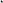 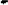 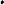 	- содержание территории, зданий и сооружений и помещений; 	- состояние эвакуационных путей и выходов;	- техническое состояние противопожарного водоснабжения, обеспеченность средствами пожаротушения;	- оснащенность зданий, сооружений и помещений первичными средствами пожаротушения в соответствии с нормативными требованиями; 	- исправность средств связи, сигнализации и оповещения о пожаре;	- отсутствие препятствий для проезда пожарных автомобилей	 водоисточникам, к жилым домам, учреждениям социальной сферы, производственным зданиям и сооружениям; 	- готовность персонала организации к действиям в случае возникновения пожара; 	- наличие и оснащение добровольной пожарной дружины в соответствии с действующим законодательством;	- организация и проведение противопожарной пропаганды и обучения населения, работников учреждений и организаций мерам пожарной безопасности в соответствии с действующим законодательством.При проведении профилактических мероприятий в жилом секторе гражданам разъясняются требования пожарной безопасности, а так же уделяется особое внимание  противопожарному состоянию жилых и дачных домов, хозяйственных построек в индивидуальном жилом секторе, в части: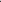 	- оснащенности зданий (помещений) первичными средствами пожаротушения в соответствии с нормативными требованиями;	- соблюдения правил эксплуатации газового оборудования, печей, выполнения требований по чистке дымоходов; 	- выполнения требований пожарной безопасности при эксплуатации электроустановок, бытовых электронагревательных приборов и оборудования;	- отсутствия препятствий для подъезда пожарных автомобилей к зданию и хозяйственным постройкам;	- знания и умения жильцов применять первичные средства пожаротушения;	-наличия и исправности автономных пожарных извещателей.	2. В ходе проведения профилактической работы в жилом секторе и на объектах с массовым пребыванием людей в обязательном порядке должны проводиться противопожарная пропаганда и противопожарное обучение населения и работников учреждений.	3. На территории сельского поселения Мостовского сельсовета Варгашинского района Курганской области противопожарная пропаганда проводится посредством: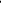 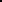 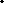 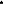 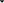 - размещения в печатных и электронных средствах массовой информации, включая официальный сайт администрации сельского поселения Мостовского сельсовета Варгашинского района Курганской области  и материалов по вопросам обеспечения пожарной безопасности, безопасности людей на случай возникновения пожара; - привлечения средств массовой информации;- разработки, изготовления и распространения памяток, буклетов, листовок по вопросам обеспечения первичных мер пожарной безопасности; - размещения социальной рекламы по пожарной безопасности;- оборудования информационных стендов пожарной безопасности с содержанием информации об обстановке с пожарами на территории сельского поселения Мостовского сельсовета Варгашинского района Курганской области, примеров происшедших пожаров с указанием трагических последствий, причин их возникновения, фотографии последствий пожаров с указанием причин их возникновения, рекомендации о мерах пожарной безопасности применительно к категории посетителей организации (объекта), времени года, с учетом текущей обстановки с пожарами;- организации конкурсов, выставок, соревнований на противопожарную тематику с участием Администрации сельского поселения Мостовского сельсовета Варгашинского района Курганской области;- проведения встреч, сходов, собраний с населением по вопросам обеспечения пожарной безопасности с участием администрации сельского поселения Мостовского сельсовета Варгашинского района Курганской области;-  проведения занятий, бесед, консультаций с неработающим населением по вопросам пожарной безопасности; - использования других, не запрещенных законодательством Российской Федерации форм информирования населения, в целях оперативного доведения информации о требованиях действующего законодательства в области пожарной безопасности.4. Противопожарная пропаганда также осуществляется через организации, эксплуатирующие жилищный фонд, и организации, предприятия, учреждения с массовым пребыванием людей. 	5.  При организации пожарно - профилактической работы в жилом секторе планируется проведение совместных рейдов с отделом надзорной деятельности и профилактической работы по Варгашинскому  району Главного управления МЧС России по Курганской области (по согласованию), ОМВД России по Варгашинскому району (по согласованию) по проверке противопожарного состояния мест проживания лиц, ведущих асоциальный образ жизни, и неблагополучных семей.6. Руководители культурно - просветительных и зрелищных учреждений обеспечивают информирование зрителей о правилах пожарной безопасности путём трансляции речевого сообщения либо демонстрации перед началом мероприятия видеосюжетов о порядке их действий в случае возникновения пожара (срабатывания системы оповещения и управления эвакуацией людей при пожаре, команды персонала), направлениях эвакуационных путей и выходов, а также расположении первичных средств пожаротушения. ПЛАН мероприятий по пожарно - профилактической работе в жилом секторе и на объектах с массовым пребыванием людей в границах сельского поселения Мостовского сельсовета Варгашинского района Курганской областиПриложение №1к постановлениюот 09 декабря 2022 года № 97«0б организации пожарно - профилактической работы в жилом секторе и на объектах с массовым пребыванием людей на территории сельского поселения Мостовского сельсовета Варгашинского района Курганской области»Приложение №2к постановлениюот 09  декабря 2022 года  № 97«0б организации пожарно - профилактической работы в жилом секторе и на объектах с массовым пребыванием людей на территории сельского поселения Мостовского сельсовета Варгашинского района Курганской области»№ п/пНаименование мероприятийСрок исполненияИсполнитель1Контроль состояния пожарной безопасности объектов с массовым пребыванием людейпостоянноРуководитель организации     (по согласованию)2Проверка противопожарного состояния жилых и дачных домов согласно утверждённых графиковпостоянноПожарный МППО3Размещение в средствах массовой информации материалов по вопросам обеспечения пожарной безопасности, безопасности людей на случай возникновения пожарапостоянноЗаместитель Главы сельского поселения Мостовского сельсовета Варгашинского района Курганской области4Проведение противопожарной пропаганды на территории населённого пунктапостоянноГлава сельского поселения Мостовского сельсовета Варгашинского района Курганской области,Пожарный МППО5Размещение наглядной агитации  в многоквартирных жилых домахпостоянноОрганизация эксплуатирующая жилищный фонд6Проведение противопожарной пропаганды в организацияхпостоянноРуководитель организации